Введение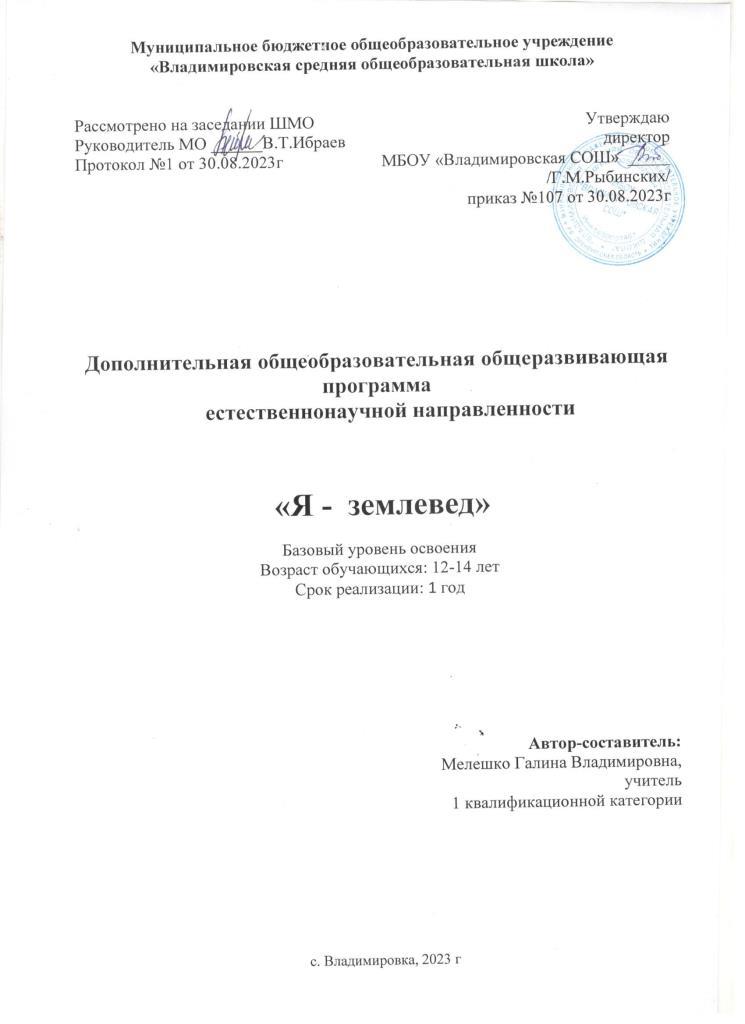 В данном материале представлена система занятий внеурочной деятельности по развитию познавательных способностей учащихся 6 класса, направленная на формирование универсальных учебных действий на основе материалов учебника рубрики «Школа географа-следопыта».В течение занятий учащиеся на практике освоят географические понятия и закономерности: научатся ориентироваться и проводить измерения на местности, создавать простые карты, схемы, справочники, наглядные пособия, исследовать свойства воды, познавать «тайны» географических названий, создавать географическую игротеку и многое другое.Методические особенности организации занятийМетоды и приемы организации деятельности учащихся на занятиях ориентированы на усиление самостоятельной практической и умственной деятельности, на развитие навыков контроля и самоконтроля, а также познавательной активности.Задания носят не оценочный, а обучающих и развивающий характер. Поэтому основное внимание на занятиях обращается на развитие и совершенствование таких качеств ученика, которые очень важны для формирования полноценной, самостоятельно мыслящей личности.Занятия построены таким образом, что один вид деятельности сменяется другим. Это позволяет сделать работу учащихся динамичной, насыщенной и менее утомительной.Программа внеурочной деятельности«Я – землевед» 6 классПояснительная запискаНовые стандарты образования предполагают внесение значительных изменений в структуру и содержание, цели и задачи образования, смещение акцентов с одной задачи – вооружить учащегося знаниями – на другую – формировать у него общеучебные умения и навыки, как основу учебной деятельности. Учебная деятельность школьника должна быть освоена им в полной мере, со стороны всех своих компонентов: ученик должен быть ориентирован на нахождение общего способа решения задач (выделение учебной задачи), хорошо владеть системой действий, позволяющих решать эти задачи (учебные действия); уметь самостоятельно контролировать процесс своей учебной работы (контроль) и адекватно оценивать качество его выполнения (оценка), только тогда ученик становится субъектом учебной деятельности.Одним из способов превращения ученика в субъект учебной деятельности является его участие в исследовательской деятельности.Исследовательская деятельность является средством освоения действительности и его главные цели – установление истины, развитие умения работать с информацией, формирование исследовательского стиля мышления.Результатом этой деятельности является формирование познавательных мотивов, исследовательских умений, субъективно новых для учащихся знаний и способов деятельности.Курс рассчитан на 35 учебных часов (1 час в неделю)Курс состоит из пяти разделов:История географических открытий;Изображение земной поверхности;Земля во Вселенной;Геосферы Земли.Целью курса является расширение географических знаний, умений, опыта творческой деятельности и эмоционально-ценностного отношения к миру, необходимых для понимания закономерностей и противоречий развития географической оболочки.При изучении данного курса решаются следующие задачи:обучать специальным знаниям, необходимым для проведения самостоятельных исследований;формировать и развивать умения и навыки исследовательского поиска, включаю работу с различными источниками географической информации;развивать познавательные потребности и способности, креативность.Классические источники информации – энциклопедии и другие книги, в том числе из школьной библиотеки. Кроме того, это видеокассеты, энциклопедии, материалы на компакт-дисках, интернет-ресурсы, экскурсии.Методы проведения занятий: практическая работа, игра, эксперимент, наблюдение, экспресс-исследование, коллективные и индивидуальные исследования, самостоятельная работа, мини-конференция.Возможные результаты («выходы») внеурочной деятельностиУЧЕБНО-ТЕМАТИЧЕСКИЙ ПЛАНСОДЕРЖАНИЕ ПРОГРАММЫИстория географических открытий (6 ч)Почувствуйте себя картографами! Построить модель «Карта мира» и нахождение информации о географических объектах (используя различные источники информации).Почувствуйте себя древними путешественниками! Составить справочник «Европейские путешественники Средних веков».Осваиваем метод моделирования – делаем компас! Построить компас своими руками.Почувствуйте себя древними путешественниками! Составить ленты времени «Великие географические открытия».Почувствуйте себя учеными! Составить коллаж «Памятники природы нашей местности».Почувствуйте себя журналистами! Разработать выпуск научного журнала «Антарктида и Арктика: вчера, сегодня, завтра».Раздел 2. Изображение земной поверхности (12 ч)Почувствуйте себя топографами! Определить географические объекты на космическом снимке.Почувствуйте себя топографами! Определить площадь пришкольной территории.Создайте географическую игротеку! Продолжить развитие познавательного интереса, интеллектуальных и творческих способностей. (создание топографического домино).Почувствуйте себя топографами! Проведение глазомерной съемки (например, дорога из школы в кинотеатр).Осваиваем метод моделирования! Строим свою модель холма. Определить, как абсолютные высоты показывают способом горизонталей на картах.Почувствуйте себя топографами! Создать план реконструкции территории своей школы.Почувствуйте себя картографами! Уметь работать с материалами интернет-ресурсов.Создайте географическую игротеку! (игра на закрепление умений определение объекта по географическим координатам). Продолжить развитие познавательного интереса, интеллектуальных способностей.Осваиваем метод моделирования! Создаем рельефную карту Африки.Уметь создавать рельефную карту.Создайте географическую игротеку! (игра на закрепление умений чтения условных знаков). Продолжить развитие познавательного интереса, интеллектуальных способностей.Геосферы Земли (17 ч) ЛитосфераПочувствуйте себя минералогами! Изучить полезных ископаемых родного края.Почувствуйте себя спелеологами! (разработка виртуального путешествия по пещерам России). Уметь использовать различные источники географической информации для разработки виртуального путешествия по пещерам России.Почувствуйте себя ученными! (составление справочника «Величайшие горы и равнины мира»). Уметь работать с географической информацией ивыделять главное.Почувствуйте себя проектировщиками! (разработка проекта прокладки газопровода по дну Черного моря). Использовать различные источники географической информации для разработки проекта прокладки газопровода по дну Черного моря.АтмосфераИзучаем работу барометра-анероида! Разработать барометрическую карту Вашего населенного пункта.Осваиваем методы моделирования и проектирования! Сделать воздушный шар своими руками и разработать маршрут кругосветного путешествия на воздушном шаре.Почувствуйте себя ученными-географами! Разработать выпуск атлас«Облака нашей местности».ГидросфераОсваиваем методы моделирования!	Сделать своими руками модели объектов вод суши.Биосфера и почвенный покровПочувствуйте себя почвоведами! Научиться закладывать почвенный профиль, выделение и описание почвенных горизонтов.Почувствуйте	себя антропологами! Составить справочник «Описание коренных жителей материков».Почувствуйте себя экотуристами! Разработка маршрута путешествия по наиболее интересным и значимым географическим объектам.Тематическое планированиеПрограмма внеурочной деятельности«Я - фенолог» Пояснительная запискаФенологические наблюдения являются зачатком подлинной исследовательской работы и, как всякое исследование, могут открыть и показать учащимся в окружающей природе то, что они раньше не замечали, помогут глубже познать закономерности природы.В программе на первом плане поставлены наблюдения над связью между явлениями погоды и органическим миром, влиянием погоды на живые организмы; поведением человека, животных, растений под воздействием перемен погоды.Особое внимание в содержании программы уделено народным приметам о погоде, которые рассматриваются вместе с научными признаками погоды. С этой целью в программе предусмотрены знакомство и работы с простейшими метеорологическими приборами, учащиеся знакомятся с приемами наблюдений и предсказания погоды по местным признакам, что развивает у них наблюдательность и учит устанавливать причинно- следственные связи между атмосферными явлениями и процессами.Изучение фенологических наблюдений связано с практической деятельностью учащихся - изготавливать солнечный угломер и уметь им пользоваться, анализировать погоду своей местности, предсказывать погоду, наблюдать фенологические явления. В данной программе предлагается выполнение практических работ одновременно с изучением нового материала.Курс рассчитан на 35 учебных часов (1 час в неделю) Курс состоит из трех разделов:Русский земледельческий календарь;Введение в фенологию;Наблюдение за отдельными элементами погоды и изучение метеоприборов.Цель курса: углубить знания учащихся о погоде своей местности на основе фенологических наблюдений.Задачи:Научить работать с метеорологическими приборами.Закрепить навыки обработки метеорологических наблюдений.Научить и привить навыки ведения фенологических наблюдений.В процессе обучения учащиеся приобретают следующие конкретные умения и навыки:проводить наблюдения за природой и погодой;пользоваться необходимыми метеорологическими приборами;представлять результаты измерений в виде графиков, диаграмм, розы ветров;обсуждать результаты исследования.Перечисленные умения формируются на основе следующих знаний:приемов ведения календаря погоды, фенологических наблюдений;правил пользования барометром, термометром, флюгером.В процессе внеурочной деятельности учащиеся приобретают следующие конкретные умения и навыки:наблюдать и фиксировать явления и объекты природы;уметь измерять высоту солнца над горизонтом;анализировать погоду своей местности;пользоваться земледельческим календарем;устанавливать причинно-следственные связи в биоклимате;обрабатывать данные погоды в виде схем, таблиц, графиков, «розы ветров».В работе с данным содержанием возможно использовать следующие виды деятельности:составление	фенологического	дерева,	диаграмм,	графиков,	розы ветров;изготовление приборов;проведение наблюдений за географическими явлениями;подготовка презентаций;поиск географической информации из разных источников.Материалы программы внеурочной деятельности способствуют развитию наблюдательности и интереса к самостоятельным пополнять их и применять на практике.СОДЕРЖАНИЕ ПРОГРАММЫРаздел 1. Введение в фенологиюЧто изучает фенология? Дать информацию о фенологических объектах, раскрыть понятие фенология (использовать различные источники информации).Почувствуйте себя фенологом! Организация и ведение календаря погоды. Составить календарь погоды.Осваиваем метод наблюдения! Что происходит в природе и что можно наблюдать осенью! Умение вести наблюдение.Осваиваем   метод   моделирования!      Строим   солнечный   угломер.Моделирование прибора для определения высоты солнца над горизонтом.Раздел 2. Русский земледельческий календарьПочувствуйте себя учеными!      Характеризуем    народные приметы.Сравнивать народные приметы с наблюдаемыми признаками погоды.Почувствуйте	себя	ученым!	Ведем	наблюдения	за	народными приметами по временам года. Составлять календарь народных примет.Наблюдаем приметы о погоде по животным. Составлять календарь предсказания погоды по животным.Наблюдаем приметы о погоде по растениям. Составлять календарь предсказания погоды по растениям.Осваиваем метод моделирования. Строим «фенологическое дерево".На основе наблюдений построить «фенологическое дерево».Раздел 3. Наблюдение за отдельными элементами погоды и изучение метеоприборовПочувствуем себя оформителем! Оформляем сменный стенд «Погода сегодня». Уметь оформлять стенд.Почувствуйте себя метеорологом! Измеряем температуру воздуха. Составляем график хода температуры воздуха. Уметь обрабатывать данные температуры воздуха и строить график.Изучаем работу барометра-анероида. Уметь работать с прибором барометром–анероидом.Осваиваем метод определения направления ветра! Уметь определять по флюгеру направление ветра.Почувствуйте себя метеорологом! Составляем «розу ветров». Уметь обрабатывать данные направления ветра и строить график «розу ветров».Почувствуйте себя моряками! Определяем румбы ветра. Учимся определять румбы ветров.Почувствуйте себя метеорологом! Определяем влажность воздуха.Уметь определять по метеоприборам влажность воздуха.Почувствуйте себя метеорологом! Составляем диаграмму влажности воздуха и долготы дня. Уметь составлять диаграмму влажности и долготы дня.Почувствуйте себя учеными-географами! Экскурсия по изучению облаков. Изучить виды облаков.Почувствуйте себя учеными-географами! Предсказываем признаки погоды по облакам. Учимся предсказывать признаки погоды по облакам. Создать альбом «Виды облаков.Почувствуйте себя учеными! Составление диаграммы зависимости облачности от направления ветра. Уметь использовать различные источники географической информации для составления диаграммы зависимости облачности от направления ветра.Изучаем атмосферные осадки. Уметь    работать с географическойинформацией.Изучаем атмосферные явления. Использовать различные источники географической информации по изучению атмосферных явлений.Почувствуй себя метеорологом! Описание погоды за сутки, месяц. Уметь обрабатывать метеорологические данные и описывать погоду данного населенного пункта за сутки, месяц.Осваиваем методы обработки фенологических наблюдений с целью установления времен года! Уметь обрабатывать фенологические наблюдения.Почувствуйте себя метеорологом! Прогнозируем погоду по суточному ходу облаков, дождю, росе, туману. Уметь прогнозировать погоду по фенологическим данным.Изучаем световые явления в природе. Умение использовать различные источники географической информации с целью изучения световых явлений в природе.Почувствуйте себя художниками! Изображаем признаки устойчивой, ясной погоды в рисунках и стихах. Научиться изображать признаки устойчивой погоды в рисунках.Почувствуйте себя художниками! Изображаем признаки ненастной погоды в рисунках и стихах. Научиться изображать признаки ненастной погоды в рисунках.Почувствуйте себя учеными-фенологами! Что происходит в природе и что можно наблюдать весной? (Экскурсия). Умение вести наблюдение.УЧЕБНО-ТЕМАТИЧЕСКИЙ ПЛАНТематическое планированиеМетодические рекомендации по организации занятийЗанятие № 2.Почувствуйте себя фенологом! Организация и ведение календаря погоды.Анализ хода сезонных явленийПо окончании каждого сезона необходимо делать анализ хода сезонных явлений и подвести итоги всей проделанной работы. Анализ ученики проводят путем изучения явлений, изображенных на фенологическом дереве, сведений из дневника наблюдений.Анализ можно проводить по следующей схеме:Осень.Общая   картина   хода   осени.   Проследить   зависимость   между общим ходом погоды и замиранием живой природы /фенодерево и календарь погоды/.Признаки начала осени. У каких пород раньше других началось осеннее окрашивание листьев.Конец осени. Характерные явления. Резкий или постепенный переход на зиму.Ранняя, поздняя или обычная осень, Ее продолжительность в днях.Сравнение хода осени/календарь погоды/ данного года с ходом осени прошлого года. Пояснить замеченные отличия возможными причинами: разница во времени наступления начала осени, отличия в ходе погоды и др.Отклонение фенодат данной осени от средних многолетних сроков и их причины: раннее наступление холодной погоды, возврат тепла и др. Особенности развития данной осени.Какая стояла погода перед и во время осеннего ожидания растений, когда вновь зазеленела трава и вторично зацвели некоторые травы и деревья.Какие травянистые растения и древесно-кустарниковые породы имели вторичное цветение. Их биологические особенности.Когда видели последних бабочек. Как называются эти бабочки. Их биологические особенности.Ход листопада: у каких пород листопад окончился позже всех. Какие породы частично сохранили листья на зиму. Какие породы дольше всех стояли сплошь зелеными. У каких пород листья остаются зелеными и осенью. В каком порядке обнажаются древесно-кустарниковые породы.Как реагируют растения, насекомые и животные на резкие изменения погоды.Подведение итогов. Подмеченные закономерности и их возможное использование в хозяйственной практике.При анализе годового хода фенонаблюдений учащиеся вычерчивают график годового хода Солнца в Ульяновской области, круг времен года по фенонаблюдениям и устанавливают связь между годовым ходом солнца и развитием сезонных явлений.Зима.Установить начало и конец зимнего периода/принимается дата перехода температуры воздуха через 0 град осенью и весной/.Подсчитать среднюю продолжительность зимнего периода. /123-156 дней /Когда установился устойчивый снежный покров? / 20-25 ХI-20 /XII/.Какова высота снежного покрова на открытом месте, под деревьями, у забора?Установить наиболее низкую температуру воздуха.Подсчитать число дней с мороза ниже - 20 град. Определить, в каком месяце.Подсчитать число дней с морозами -8,-10 град; установить, в какие месяцы.Определить, когда началось разрушение снежного покрова.Установить окончательный сход снежного покрова. /10-15 1У/Весна.Установить начало наступления весны /положительные среднесуточные температуры/.Определить начало и конец снегостояния.Сколько дней продолжается снеготаяние.Определить дату полного оттаивания почвы /середина апреля/.Установить переход среднесуточной температуры воздуха через 10 град./ третья декада мая/.Определить продолжительность весеннего периода /продолжительность периода     между      датами      перехода      температуры      воздуха через 0 град, и 10 град./ Средняя многолетняя продолжительность весеннего периода - 29, - 32 дня.Дата последнего заморозка.Первые вестники весны и их биологические особенности: птицы, насекомые, подснежники, деревья, травы, кустарники. В каком порядке зацветают деревья и травы.Разгар весны: зацветание вишни, черемухи, яблони,   желтой акации, сирени, ландыша. В каком порядке зацветают деревья, кустарники.Ранняя, поздняя или обычная весна.Отклонение фенодат от средних многолетних сроков и их возможные причины: снегопад, заморозки, дожди, засуха и другие особенности хода развития данной весны.Подведение итогов. Подмеченные закономерности на основании наблюдений за высотой Солнца над горизонтом, продолжительностью дня, повышением температуры и за явлениями в природе.Занятие № 3.Осваиваем метод наблюдения! Что происходит в природе и что можно наблюдать осенью!Осенняя экскурсия в природуЗадания:Установить географическое положение места проведения экскурсии.Определить	температуру	воздуха,	высоту	Солнца	над	горизонтом, долготу дня и ночи, форму облаков, цвет неба.Определить, какие породы деревьев, кустарников и травяной покров растительности возле школы, в парке, на месте проведения экскурсии.Состояние растений на день экскурсии /какие деревья еще зеленые, начали желтеть, с каких деревьев опадают листья, какие цветы цветут/вторичное цветение/.Каких животных видели.Выводы.Программа фенологических наблюденийЗанятие 6-7.Почувствуйте себя учеными!Народные приметы по временам годаОсень с 18.09 по 09.10Сентябрь-хмуреньОктябрь-позимник листопадНоябрь-полузимникДекабрь-студень ЗимаЯнварьФевраль-бокогрейВеснаМарт-протальникАпрель-снегогонМай-травникЗанятие 8.Наблюдаем приметы о погоде по животным.Справочный материал к занятиюПредсказание погоды по животнымМетеорологическим	чутьем	обладают	животные	–	они	по-своему реагируют на изменения температуры, влажности, давления воздуха. Например:сороки садятся на верхушки деревьев – быть морозу, а коли садятся на нижние ветви – к ветру;птица хохлится – быть непогоде;синица пищит с утра – к морозу;снегири рано осенью прилетели – зима рано настанет;вороны каркают всей стаей – к холоду, прячут клюв под крыло – тоже к холоду;Зимой на ночлеге ворона сидит на верхушке дерева в сторону ветра, то жди на утро тихой погоды;если же она сидит на нижних частях дерева и прячется между ветвей, то ночью или на другой день жди ненастья;поет зимой снегирь – на снег, вьюгу и слякоть;перелетные птицы текут стаями – к дружной весне;вороны ранней весной купаются – к теплу, а подвижность ворон предсказывает ясный день;чайки прилетели - быстро лед на реках пройдет, и тепло придет;чайки на воду садятся и плавают – к хорошей погоде; не летят далеко от берега и не садятся на воду - к длительному ненастью;громко кричат или стаями летят - к дождю;грачи ранние /раньше 17 марта/ - к ранней весне;прилетели и стали гнезда ремонтировать, вить новые - весна дружная, теплая; а если грачи долго на гнезда не садятся - к холодной затяжной весне.стаи грачей кричат, взлетают над гнездами - к перемене погоды;кукушка закуковала в голом лесу - к неурожайному году; кукуетрегулярно - к теплу и прекращению холодных утренников;варакушки прилетели - быть теплу;птицы вьют гнезда на солнечной стороне - к холодному лету;соловей запел и поет все ночи - к ясным сухим дням;часто вороны кричат - к дождю или бурной погоде;грачи пасутся на траве - скоро будет дождь;воробьи купаются в пыли, песке или луже, чирикают - к дождю;ласточки и стрижи высоко летают - к теплой и сухой погоде;низко – к дождю.Ласточки прилетели - скоро гром загремит; рано улетели - жди быстрого похолодания;птицы перелетные высоко летят осенью - снегу много будет, а низко - так мало снега будет;птицы высоко летят - теплая зима будет, летят низко - к холодной зиме;воробьи утепляют осенью гнезда - к скорым холодам;воробьи дружно чирикают всей стаей осенью - к прекращению ненастья, а зимой - к оттепели; перелетают стайками с места на место - к ветру, хохлятся с утра - к дождю;воробьи, синицы, голуби жмутся к домам зимой - к снегу, а летом - к дождю, весело поют, чирикают - к хорошей, погоде; вечером кормятся дольше обычного - к морозу; низко летают -, к дождю.Занятие 9.Наблюдаем приметы о погоде по растениям.Справочный материал к занятиюКалендарь распускания почек и цветения растенийЧерез сколько дней после зацветания мать-и-мачехи зацветают:Фенологические наблюдения над растениямиНачало сокодвиженияНачало набухания почекНачало развертывания почекПервые развернувшиеся листьяНачало цветенияКонец цветенияПервые зрелые плодыНачало рассеивания семянНачало осенней окраскиПолная окраскаНачало листопадаКонец массового листопадаЗанятие 14.Изучаем работу барометра-анероида!Справочный материал к занятию Наблюдения за местными признаками погодыДавление. Как правило, падение давления предвещает ухудшение погоды, а повышение давления наблюдается перед переменой погоды к лучшему/приметы 1,2/.Медленное, непрерывное и длительное повышение давления является признаком продолжительной ясной и устойчивой погоды, жаркой и сухой - летом, морозной - зимой.Непрерывное и длительное понижение давления служит признаком перемены погоды к худшему - признаком осадков, усиления ветра, похолодания летом, потепления зимой.Занятия 16.Почувствуй себя метеорологом! Составляем «розу ветров».Справочный материал к занятию Наблюдения за местными признаками погодыКак влияет ветер на погоду? При рассмотрении этого вопроса следует объяснить образование ветра и его действия в областях высокого и низкого давления. В наших средних широтах, где господствуют переменные ветры, нельзя установить безоговорочной зависимости погоды от направления ветра. Можно только говорить о характере погоды, преобладающей при ветрах определенных направлений /признаки 1-2/. В области, занятой циклоном, встречаются ветры всевозможных направлений и различной силы, по этой причине при прохождении циклона происходит смена направления ветра /вращение ветра в ту или другую сторону /и его усиление или ослабление. Эти изменения являются характерными для существования циклона и поэтому могут служить признаками определенной погоды/признак 3, 5, 6/. При установившейся хорошей погоде ветер имеет довольно ясно выраженный суточный ход - ночью бывает или полное затишье, или слабый ветер; вначале слабый, и постепенно усиливается, примерно до 14-15 часов, затем снова ослабевает и к вечеру затихает/ признаки 4,7/.Местные научные признаки погодыЗанятие 20-21.Почувствуйте себя учеными-географами!Справочный материал к занятию Наблюдения за местными признаками погодыОблака. Перистые облака самые высокие. По виду напоминают птичье перо. Состоят из кристалликов льда. Перисто-слоистые состоят из ледяных кристалликов.Перисто-кучевые располагаются группами и нередко рядами только в один горизонтальный слой, называют их еще «барашками». Состоят из кристалликов льда.Высокослоистые облака. Облачная пелена серого или синеватого цвета; слой этих облаков делает погоду «пасмурной». Состоят из смеси снежинок и мелких водяных капелек /не образуют кругов вокруг Солнца и Луны/.Высококучевые – плотные облачные комья, белые, более массивныепосередине; располагаются в один горизонтальный слой группами или рядами по одному или двум направлениям и так тесно лежат, что края отдельных облаков соприкасаются.  Состоят из капелек воды.Слоисто-кучевые облака. Плотная светло-серая облачная масса, разбитая на отдельные куски неправильной формы в виде валиков; покрывают все небо. Возникают к вечеру из кучевых облаков при растекании их оснований и потере резких контуров.Состоят из водяных капелек, но осадков не дают.Слоистые облака. Однообразный, сплошной, мутно-серый слой облаков.Облака восходящих токов – кучевые облака. Они образуются в теплые дни в восходящем потоке нагретого воздуха и потому связаны с хорошей погодой; к вечеру обычно исчезают.Грозные облака – мощная облачная масса, вздымающаяся в виде горы, имеет темный цвет, часто видны «полосы» выпадающего дождя.Применение признаков по облакамПрименяя местные признаки по тому или иному виду облаков, надо помнить, что отдельные облачные формы для предвидения погоды обычно только тогда имеют значение, когда появляются в большом количестве. Чем более разнообразные виды облаков имеются одновременно на разных высотах, тем неустойчивее состояние погоды. Наоборот, если определенный вид облаков держится на низменной высоте при ясном небе, то налицо установившаяся погода.Перисто-кучевые облака /см.	приложение №1/ белые и весьма мелкие, всегда к дождю, особенно, если их много.Барашки утром - к плохой погоде.Если в течение дня нет заметного образования облаков, то можно рассчитывать на постоянную погоду.Безоблачные	вечера	при	безветренной	погоде	предвещают прекрасный день, особенно.Безоблачное раннее утро в период переменной погоды служитпризнаком очень плохой погоды и осадков,	особенно при теплой погоде.Волнистые облака напоминают рябь на песке -   надежный признак наступления ненастной погоды через несколько часов.Движение облаков, особенно высоких, свидетельствует о движениях воздуха в высоких слоях и указывает на неспокойное состояние атмосферы в этих слоях, предшествует обычно плохой погоде /ветреной и ненастью/. Существенное значение имеет направление таких верхних перемещений, особенно по отношению к направлению ветра в низких слоях атмосферы.Восточные течения в высоких слоях перед хорошей погодой.Если движение облаков немного уклоняется в левую сторону относительно ветра в нижнем слое, то следует ждать хорошей установившейся погоды.Быстрые западные ветры в высоких слоях – перед ненастьем.Если движение облаков заметно отклоняется в правую сторону относительно ветра у земной поверхности, то надо ожидать ухудшения погоды.Когда облака движутся по направлению, прямо противоположному направлению ветра у поверхности Земли, приближается холодная погода, весьма часто с грозой.Кучевые облака.Появление отдельных кучевых облаков в предполуденные часы, увеличение числа и размеров облачков после полудня и исчезновение их к вечеру – признак установившейся хорошей погоды.Слоисто-кучевые облака не имеют осадков.Если кучевые облака к вечеру не исчезают, то возможны ухудшение погоды и осадки.Слоисто-кучевые	облака,	переходящие	в	вымеобразные, предвещают холодную погоду с осадками.Появление высококучевых облаков, быстро движущихся с севера,северо-запада, а также с юга, предшествует прохождению холодного фронта.Ливневые (грозовые) облака.Появление у кучевых облаков темной, особенно темно-синей, окраски внизу облака указывает на переход в ливневые.Чем на большую высоту поднимаются массивные кучевые облака, тем большая вероятность грозы.Облачность /или пасмурное небо/.Просветление неба и появление просветов при длительной дождливой погоде указывает на скорое прекращение осадков и улучшение погоды.Образование к вечеру, в конце пасмурного дня полосы безоблачного неба на западе свидетельствует о перемене погоды к лучшему.Если сплошь покрытое облаками небо днем темнеет с часу на час, то наступают продолжительные обильные осадки.Обложные и затяжные осадки выпадают из светло-серых облаков.Перистые облакаПеристые облака идут впереди приближающегося теплого фронта /см. признак № 38/ Наличие того или иного ветра в высоких слоях служит определенным признаком погоды. На основании отдельных перистых облаков, если они видны на голубом небе без заметного движения, нельзя делать какого-либо заключения относительно предстоящей погоды.Признаком приближения теплого фронта служит появление перистых облаков, заметно движущихся оттуда, откуда идет фронт, и постепенная смена их перистослоистыми и высокослоистыми.Нежные перистые облака, появившиеся утром и исчезающие в течение дня – признак хорошей постоянной погоды.Когда перистые облака так быстро движутся с западной стороны, что их движение отчетливо заметно на глаз, - то наступит плохая погода /через 1- 2 дня/.Перистые облака в форме длинных волос /тянутся почти через весьнебесный свод и кажутся из одной точки/ служат признаком осадков при слабом ветре и грозы летом.Слоистые облакаЗимой вечером при отсутствии ветра все небо покрывается сероватым слоем низкого слоистого облака - перед установившимися продолжительными морозами.Появление слоистых облаков в большом количестве и темной окраски – признак дождя.Суточный ход облачностиСуточных ход могут иметь только виды облаков, возникающие и меняющиеся благодаря действию Солнца. Это кучевые облака-облака дневные восходящих потоков. Поэтому появление кучевых облаков в ясный теплый день представляет совершенно нормальное явление. При нормальном суточном ходе облачность бывает наибольшей около 16-17 часов и к ночи уменьшается, всякое нарушение правильного суточного хода-признак ухудшения погоды.На этих фактах построены следующие местные признаки.Ясное небо утром, появление к 10 часам кучевых облаков, постепенное увеличение числа и размеров их до послеполуденных часов и исчезновение к вечеру – признак постоянной прекрасной погоды.Если в конце ясного дня облака постепенно уплотняются и разрастаются, то предстоит перемена погоды и осадки.Занятие 29-30.Почувствуйте	себя	метеорологом!	Прогнозируем	погоду	по суточному ходу облаков, дождю, росе, туману.Справочный материал к занятию Наблюдения за местными признаками погодыДождьОслабление дождя к вечеру – признак улучшения погоды.Сильный дождь утром при бурном ветре – признак плохой погоды.Если в дождливый день дождь прекращается /после полудня или вечером/ без прояснения, то на следующий день надо ожидать нового дождя.Осадки при северном и северо-восточном ветрах обычно бывают особенно обильными и продолжительными.Если после сильного ветра при его ослаблении начинаются осадки, то они продолжаются долго.РосаРоса летом появляется при понижении температуры воздуха до точки росы, а понижение температуры наступает ночью или под утро вследствие ночного охлаждения земной поверхности, вызванного потерей теплоты в пространство. Благоприятным условием этого являются: безоблачное небо, отсутствие ветра, т.е. условия ясной тихой хорошей погоды. Отсюда вытекают местные признаки погоды.Обильная роса-признак установившейся хорошей погоды.ТуманТуман представляет собой конденсацию водяного пара в самом воздухе, обычно в приземном его слое. Поэтому туман образуется при тех же условиях, что и роса.Появление белых туманов в речных долинах, над прудами, в низменных местах и т.д., исчезающих после восхода Солнца, – признак ясной хорошей погоды.Прекращение правильного появления туманов в местах их обычного возникновения – признак ухудшения погоды и ненастья.Занятие 31-32.Изучаем световые явления в природе!Справочный материал к занятию Наблюдения за местными признаками погодыСветовые или оптические явленияСветовые явления в атмосфере считаются очень удобными признаками погоды. Удобными потому, что благодаря своему внешнему, часто красному, виду сразу бросаются в глаза. Световые явления в большинстве случаев происходят в высоких слоях и видны с очень больших расстояний; поэтому они заранее указывают на те приметы погоды, какие начинаются в верхних слоях воздуха, а позднее достигают нижних, кроме того, каждое отдельное световое явление неизменно и часто связано с определенными условиями погоды.ВенцыВенцами называются радужные круги небольшого диаметра, почти непосредственно прилегающие к светилу /Луне или Солнцу/, находящемуся в центре, и состоящие из нескольких /до 4-х/ радужных концентрических колец. Венцы образуются в высоко-слоистых облаках, так что появление венцов обнаруживает наличие слоя этих облаков. Высокослоистые облака предшествуют фронту теплому и следуют за медленным холодным фронтом.Увеличение диаметра венца указывает на уменьшение капель, т.е. на уменьшение влажности воздуха.Крупный венец около Луны указывает на сухость воздуха.Появление во время переменной погоды большого венца вокруг Луныпризнак наступления сухой погоды на несколько дней.Малый радужный венец около Луны, почти прилегающий к светилу, свидетельствует о большой влажности воздуха и предвещает осадки на следующий день.Венцы около светил наблюдаются в слое высокослоистых облаков, предшествующих прохождению теплого фронта, т.е. перед осадками.Круги около светилКогда между наблюдателем и Солнцем находится тонкий слой /перисто- сложных/ облаков, состоящих из ледяных кристалликов, то лучи света, отражаясь и преломляясь в этих иглах, дают очень сложную картину особого светового явления. Чаще всего наблюдаются круги вокруг светил в виде дуг, все явление в целом получило название кругов или гало. Кругов бывает два: внутренний, наружный. У обоих кругов на внутреннем крае располагается красный цвет, далее идет желтоватый, остальные обыкновенно сливаются и дают на наружном крае белый цвет.Иногда бывает виден не весь круг, а только часть его или горизонтальные белые полосы, в народе их называют «ушами». Когда Солнце бывает близко к горизонту, то возникают вертикальные светлые полосы, проходящие через светило, или так называемые «столбы», иногда столбы с упомянутой горизонтальной полосой образуют крест.Все многообразие явления кругов около светил объясняется различием в расположении ледяных кристалликов в пространстве и разными условиями преломления лучей света, проходящих через кристаллик.Появление кругов около светил предвещает ухудшение погоды в ближайшие 24-28 часов.Белые круги вокруг светил, столбы и ложные солнца указывают на мороз. По-видимому, возможно предполагать, что в холодное время, особенно зимой, сильное охлаждение во время ясной погоды может вызвать в приземном слое атмосферы переход водяного пара в ледяные иглы и создать соответствующее световое явление.ВидимостьНеобычайная прозрачность воздуха и потому кажущаяся близость далеких предметов указывает на вероятность дождя.Весьма значительная прозрачность воздуха – признак арктического воздуха и сопровождается вообще похолоданием,	а иногда и осадками.Ясная видимость Луны – признак плохой погоды. Эти местные признаки объясняются свойствами воздушных   масс,   встречающихся друг с другом в области, занятой циклоном.В зависимости от места своего зарождения и от свойства подстилающей поверхности на пути следования воздушной массы она получает или засоренность (например, тропический воздух над пустынями), или значительную прозрачность (например, арктический воздух над ледяным и снежным покровом). Существование такого заведомо прозрачного воздуха позволяет понять наличие в циклоне такого места, где воздух отличается особенной прозрачностью и вместе с тем служит предвестником ненастья.ЗаряНежно-розовое освещение неподвижных перистых облаков при заходе Солнца при отсутствии других облаков - предзнаменование постоянной хорошей погоды.Золотая заря на западе – признак хорошей погоды.Румяный вечер и серое утро предвещают хорошую погоду.Красное небо вечером указывает на хорошую погоду.Зеленая заря перед восходом и после захода Солнца – признак длительной сухой погоды, засухи.Багрово-красное небо на западе после захода Солнца – признак сильного ветра, а также дождя.Светло-желтые краски в черной заре предвещают ветер.Утренняя заря ярко-красного цвета является признаком осадков.Красный цвет утром и вечером имеет определенное физическое объяснение. Вечером после дневного восходящего тока можно ожидать образование тумана и облаков при охлаждении поднятого воздуха, но красный цвет неба свидетельствует, что туман не возник, иначе небо от присутствия тумана было бы беловатым; следовательно, влаги в воздухе оказалось так мало, что поднятие воздуха вверх и его охлаждение не сопровождались сгущением пара в воду из-за отсутствия влаги в воздухе;при такой сухости воздуха надо ожидать хорошей погоды.Утром после обычного сильного ночного охлаждения водяной пар должен перейти в туман; однако красный цвет неба показывает, что в нижних слоях воздуха нет водяных капель (беловатого тумана). Значит, ночного охлаждения, нужного для образования тумана, не произошло. Почему? Очевидно, что-то помешало ночному излучению. Это могли бы сделать облака, если бы они были налицо. Раз их нет, остается единственное возможное объяснение: в более высоких слоях воздуха имеется влага в значительном количестве; эта влага и защитила нижние слои воздуха от ночного охлаждения. Наличие обильной влаги в воздухе до большой высоты заставляет ожидать плохой погоды.Так как циклоны приходят к нам преимущественно с запада, то признаком приближения циклона обычно служит появление облаков на западе, что влечет за собой заход Солнца в тучу. Но надо принимать во внимание ту последовательность, в какой облачные формы предшествуют фронтам. На основе этих замечаний становятся понятными следующие местные признаки:Если над низкой сплошной тучей, когда за нее заходит Солнце, нет ни перистых, ни перисто-слоистых облаков, то такие условия не служат признаком ухудшения погоды.Заход Солнца за густые тучи с пурпурной окраской по краям - к ненастью.Заход Солнца за тучи при усилении ветра /и повороте от Ю-В к Ю-З/признак плохой погоды.Иззаоблачное сияниеТак названо явление в виде пучка отдельных светлых лучей или лент, выходящих из-за облаков, закрывающих собой Солнце. Лучи Солнца, проходя через просветы между облаками, освещают водяные капельки, взвешенные в воздухе, и дают пучок светлых полос.Так как иззаоблачное сияние бывает видно только благодаря скоплениюв воздухе большого количества водяных капель, то это явление должно предвещать ненастье.Иззаоблачное сияние-признак плохой погоды.Иззаоблачное сияние желтоватого цвета, видное непосредственно после прошедшего дождя, заставляет с большой вероятностью ожидать скорого возобновления дождя.Цвет небаНежно-голубое	небо	при	слабом	ветре	или	тихой	погоде указывает на ее постоянство.Зеленое небо – вестник засухи.Ровное серое небо утром – перед хорошей погодой.Темно-синее небо при ветреной погоде указывает на сильную изменчивость погоды.Белесоватое небо – к дождю.Серое небо вечером – перед дождем.Серый цвет неба указывает на появление в воздухе водяных капель. Серое небо вечером свидетельствует, что в нижнем слое воздуха уже небольшое вечернее охлаждение вызвало переход пара в воду. Значит в воздухе так много влаги, что он был близок к состоянию насыщения; это бывает перед ненастной погодой и осадками. Серое небо утром показывает, что сгущение пара в воду произошло при ночном охлаждении; следовательно, нижние слои воздуха ночью не были ничем защищены от потери тепла, т.е. над ними в высоких слоях нет влаги, нет облаков, имеется сухой воздух, ясное небо-все это признаки холодной погоды.Цвет светилКрасноватый цвет затуманенного диска Солнца, вместе с голубоватой окраской отдаленных предметов – признак запыленного тропического воздуха, предвещает вообще потепление.Красный цвет светил, когда они высоко над горизонтом, –признак ненастной погоды.Занятие 26.Почувствуйте себя метеорологом! Описание погоды за сутки, месяц.Справочный материал к занятию Наблюдения за местными признаками погодыЯсная установившаяся погода должна сопровождаться резко выраженным суточным ходом температуры, имеющим значительную амплитуду.Наличие влаги в воздухе /особенно в большом количестве/, присутствие облаков задерживают и ослабляют как приток теплоты от Солнца /днем/, так и потерю теплоты излучением /ночью/. В результате амплитуда суточной температуры уменьшается, и суточный ход сглаживается.Сказанное относительно суточного хода температуры воздуха можно распространить на все главнейшие элементы погоды, и относительно суточного хода вообще высказать такое правило:Правильный и резко выраженный суточный ход с значительной амплитудой наблюдается при прочно установившейся хорошей погоде, когда днем жарко, ночью прохладно. Нарушение или ослабление суточного хода указывает на переход хорошей погоды в плохую; восстановление четкого суточного хода во время ненастной погоды означает улучшение погоды.Резкие переходы от ночного холода к дневному теплу и обратно – признак хорошей погоды.Если при подъеме на холм вечером, ночью и утром чувствуется более теплый воздух, то это служит признаком хорошей погоды/ /холодный воздух при тихой ясной погоде скопляется и застаивается в низких местах/.Если вечером температура непосредственно у поверхности земли, например, в траве, заметно ниже, чем на нескольких метрах высоты, то это является признаком ясной тихой погоды.Значительное похолодание после ненастной погоды почти всегда иво все времена года предвещает улучшение погоды.Слабый суточный ход температуры – признак, установившейся плохой погоды.Несвоевременное повышение температуры, например, теплые ночи – признак ухудшения погоды.альбомпаспортгазетаплакатжурнал, книжка-раскладушкасерия иллюстрацийколлажсправочникколлекциястенгазетамакетсценарий праздника, игрымодельучебное пособиенаглядные пособияфотоальбом№ п/пРазделТемаОбщее кол-во часовРезультатИстория географических открытийИстория географических открытийИстория географических открытий61Почувствуйте себя картографами!1Создание модели «Карта мира»2Почувствуйте себя древними путешественниками!1Составление справочника«Европейские путешественни ки Средних веков».3Осваиваем метод моделирования – делаем компас!Реализуется на базе центра «Точка Роста»1Построение модели компаса.4Почувствуйте себя древними путешественниками!1Составление стенгазеты«Великие географические открытия»..5Почувствуйте себя учеными!1Составление коллажа«Памятники природы нашей местности».6Почувствуйте себя журналистами!1Разработка журнала«Антарктида и Арктика: вчера, сегодня, завтра».Изображение земной поверхностиИзображение земной поверхностиИзображение земной поверхности127Почувствуйте себя топографами!1Составление презентации.8Почувствуйте себя топографами!1Составление план-схемы школьнойтерритории.9Создайте географическую игротеку!Реализуется на базе центра «Точка Роста»1Создание игротеки.10Почувствуйте себя топографами!1Составлениеплана местности.11Осваиваем метод моделирования! Строим свою модельхолма.1Создание модели холма.12Почувствуйте себя топографами!1Разработка плана реконструкции территориисвоей школы.1314Почувствуйте себя картографами!2Разработка альбома«Различные виды глобусов».15Создайте географическуюигротеку!Реализуется на базе центра «Точка Роста»1Создание игротеки.1617Осваиваем метод моделирования! Создаем рельефную карту Африки2Разработка модели«Рельефная карта Африки».18Создайте географическую игротеку!1Разработка игротеки«Картографиче ское домино».Геосферы ЗемлиГеосферы ЗемлиГеосферы Земли17Литосфера (5 ч)Литосфера (5 ч)Литосфера (5 ч)19Почувствуйте себя минералогами! Реализуется на базе центра «Точка Роста»Подготовка плаката«Полезные ископаемые родного края».20Почувствуйте	себяПодготовкаспелеологами!презентации«Пещеры России».2122Почувствуйте себя ученными!Разработка справочника«Величайшие горы и равнины мира».23Почувствуйте себя проектировщиками! Реализуется на базе центра «Точка Роста»Разработка проекта прокладки газопровода по дну Черногоморя.Атмосфера (6 ч)Атмосфера (6 ч)Атмосфера (6 ч)2425Изучаем работу барометра-анероида! Реализуется на базе центра «Точка Роста»2Создание картосхемыатмосферного давления.2627Осваиваем методы моделирования и проектирования!2Создание модели и разработкамаршрута.2829Почувствуйте себя ученными-географами!2Разработка атласа облаков.Гидросфера (2ч)Гидросфера (2ч)Гидросфера (2ч)3031Осваиваем методы моделирования! Реализуется на базе центра «Точка Роста»2Создание модели речной долины равниной реки/ речной долины горной реки/ озерныхкотловин.Биосфера и почвенный покров (4 ч)Биосфера и почвенный покров (4 ч)Биосфера и почвенный покров (4 ч)32Почувствуйте себя почвоведами! Реализуется на базе центра «Точка Роста»1Разработка макетапрофиляпочвы.33Почувствуйте себя антропологами!1Составление справочника«Описание коренных жителей материков».3435Почувствуйте себя экотуристами!2Разработка маршрута путешествия на ватмане в форматефотоколлаж.ИтогоИтого35№Тема внеурочной деятельностиЦель работыРезультаты обученияМетодыОборудованиеСроки выполне- ния1234567Раздел 1. История географических открытийРаздел 1. История географических открытийРаздел 1. История географических открытийРаздел 1. История географических открытийРаздел 1. История географических открытийРаздел 1. История географических открытийРаздел 1. История географических открытий1Почувствуйте себяПостроить модель- Личносчтные:Модели-КонтурнаяВ течениекартографами!«Карта мира» иосознание целостностирование.карта, атлас.занятия.нахождениеприроды;информации о- Метапредметные:географическихпознавательныйобъектахинтерес;(используя- Предметные:различныекартографическаяисточникиграмотность;информации).использованиеприобретенных уменийдля работы с разнымиисточникамигеографическойинформации.2Почувствуйте себяСоставить- Личносчтные:Работа соЭнциклопедии,В течениедревнимисправочникосознание целостностисправочндоступ к ресурсамдня.путешественни-«Европейскиеприроды;ойинтернет.ками!путешественники- Метапредметные:литера-Средних веков».познавательныйтуройинтерес;1234568- Предметные: использование приобретенных умений для работы с разными источниками географическойинформации.3Осваиваем методПостроить компас- Личносчтные:Модели-Инструкция дляВ течениемоделирования –своими руками.овладение системойрование.работызанятия.делаем компас!географических знанийhttp://igrushka.kz/viи применение вp71/samkom.phpжизненной ситуации;- Метапредметные:умение моделировать;- Предметные:использовать понятия«компас» дляпостроения моделикомпаса.4Почувствуйте себяСоставить ленты- Личносчтные:Работа соУчебник,В течениедревнимивремени «Великиеосознание целостностисправочнэнциклопедии,занятия.путешественни-географическиеприроды;ойдоступ к ресурсамками!открытия».- Метапредметные:литера-интернет.познавательныйтурой.интерес;- Предметные:1234568проводить самостоятельный поиск географической информации о великих географических открытиях.5Почувствуйте себяСоставить коллаж- Личносчтные:Наблю-Учебник, полевойВ течениеучеными!«Памятникиэмоционально-дениедневник,занятия.природы нашейценностное отношениекарандаши,местности».к окружающей среде;компас, планшет,- Метапредметные:бумага, визирнаяумение вестилинейка,наблюдение;фотоаппарат.- Предметные:использоватьприобретенные знанияи умения длявыявления памятниковприроды нашейместности.6.Почувствуйте себяРазработать выпуск- Личносчтные:Работа соУчебник,В течениежурналистами!научного журналаовладение умениями исправочнэнциклопедии,занятия.«Антарктида инавыками поойдоступ к ресурсамприменению влитера-интернет.жизненных ситуациях;турой1234568Арктика: вчера,Метапредметныесегодня, завтра».умение вестисамостоятельныйпоиск, отборинформации и еепреобразование;- Предметные:проводитьсамостоятельный поискгеографическойинформации обАнтарктиде и Арктике.Раздел 2. Изображение земной поверхностиРаздел 2. Изображение земной поверхностиРаздел 2. Изображение земной поверхностиРаздел 2. Изображение земной поверхностиРаздел 2. Изображение земной поверхностиРаздел 2. Изображение земной поверхностиРаздел 2. Изображение земной поверхности7Почувствуйте себяОпределить- Личносчтные:Наблю-Доступ к ресурсамВ течениетопографами!географическиеовладение системойдениеинтернет.занятия.объекты нагеографических знанийкосмическоми применение вснимке.жизненной ситуации;- Метапредметные:умение анализировать иотбирать информацию;- Предметные:использоватьприобретенные знанияи умения для чтения1234568космических снимков.8Почувствуйте себяОпределить- Личносчтные:ПолевоеПланшет.В течениетопографами!площадьосознание ценностиисследо-занятия.пришкольнойприроды;вание.территории.- Метапредметные:умение организоватьсвою деятельность;- Предметные:использоватьприобретенные знанияи умения дляпроведениятопографическойсъемки.9СоздайтеПродолжить- Личносчтные:ИгроваяКартон, цветныеВ течениегеографическуюразвитиеовладение на уровнедеятель-карандаши.занятия.игротеку!познавательногообщего образованияность.интереса,системойинтеллектуаль-ныхгеографических знаний;и творческих- Метапредметные:способностей.умение организовать(созданиесвою деятельность,топографическогоопределить, определитьдомино).цели и задачи игры,оценить достигнутые1234568результаты;- Предметные: использовать знания о топографической карте для создания топографического домино.10Почувствуйте себяПровести- Личносчтные:ПолевыеПланшет, листВ течениетопографами!глазомернуюосознание ценностиисследо-бумаги.занятия.съемкуприроды;вания.(например, дорога- Метапредметные:из школы вумение организоватькинотеатр)свою деятельность;- Предметные:использоватьприобретенные знанияи умения дляпроведенияглазомерной съемки.11Осваиваем методОпределить, какЛичносчтные:Модели-Плотная бумага,В течениемоделирования!абсолютныеовладение системойрование.циркуль, клей,занятия.Строим своювысоты показываютгеографических знаний;пластилин.модель холма.способом- Метапредметные:горизонталей наумение моделировать;картах.- Предметные:1234568использовать понятия«абсолютная и относительная высота» для решения учебной задачи по построению модели холма.12Почувствуйте себяСоздать план- Личносчтные:Модели-Лист бумаги,В течениетопографами!реконструкцииосознание ценностирование.цветныезанятия.территории своейгеографического знаниякарандаши.школы.как важнейшегокомпонента научнойкартины мира;- Метапредметные:умение организоватьсвою деятельность посоответствию описанияс изображением;- Предметные:использоватьприобретенные знанияи умения для нанесенияобъектов натопографическуюкарту.123456813Почувствуйте себяУметь работать с-Личносчтные:ПолевыеДоступ к интернет-В течение14картографами!материаламиосознание ценностиисследовресурсам.занятия.интернет-ресурсов.природы;ания,- Метапредметные:методумение вестинивели-самостоятельныйрова-ния.поиск, отборинформации и еепреобразование;- Предметные:проводитьсамостоятельный поискгеографическойинформации о видахглобусов.15СоздайтеПродолжить- Личносчтные:ИгроваяУчебник, атлас.В течениегеографическуюразвитиеовладение на уровнедеятель-занятия.игротеку!познавательногообщего образованияность.(игра наинтереса,системойзакреплениеинтеллектуаль-ныхгеографических знаний;уменийспособностей.- Метапредметные:определениеумение организоватьобъекта посвою деятельность,географическимопределить, определитькоординатам)цели и задачи игры,123458оценить достигнутые результаты;- Предметные:использовать понятия«географическая карта» для решения учебных задач по созданию игротеки.1617Осваиваем	метод моделирования!Создаем рельефную	карту Африки.Уметь создавать рельефную карту.Личносчтные: овладение системой географических знаний;Метапредметные: умение моделировать, умение организовать свою деятельность, выпирать средства для реализации цели;Предметные:использовать понятия«литосфера», «рельеф» для решения учебной задачи по созданию модели «Рельефная карта Африки»Моделир ование.Калька, гофрированный картон, ножницы, краски, карандаш, краски,клей.В течение занятия.18СоздайтегеографическуюПродолжитьразвитие- Личносчтные:овладение на уровнеИгроваядеятель-Учебник, атлас.В течение1234568игротеку! (игра на закрепление умений чтенияусловных знаков)познавательного интереса, интеллектуаль-ных способностей.общего образования системой географических знаний;Метапредметные: умение организовать свою деятельность, определить, определить цели и задачи игры, оценить достигнутые результаты;Предметные:использовать понятие«план местности»,«географическая карта» для решения учебной задачи по созданию игротеки.ность.занятия.Раздел 3. Геосферы ЗемлиЛитосфераРаздел 3. Геосферы ЗемлиЛитосфераРаздел 3. Геосферы ЗемлиЛитосфераРаздел 3. Геосферы ЗемлиЛитосфераРаздел 3. Геосферы ЗемлиЛитосфераРаздел 3. Геосферы ЗемлиЛитосфераРаздел 3. Геосферы ЗемлиЛитосфера19Почувствуйте себя минералогами!Изучить полезных ископаемых родного края.Личносчтные: осознание ценности географического знания как важнейшего компонента научной карты мира;Метапредметные:умение вестиИсследов ательс- кий.Справочная литература, интернет-ресурсы.В течение занятия.1234568самостоятельно исследование;- Предметные: проводить самостоятельный поиск географической информации о минералах родного края.20Почувствуйте себя спелеологами! (разработка виртуального путешествия	по пещерам России)Уметь использовать различные источники географической информации для разработки виртуального путешествия	по пещерам России.Личносчтные: овладение на уровне общего образования системой географических знаний;Метапредметные: умение вести отбор информации на основе текста учебника, интернет-ресурсов с последующим устным рассказом;Предметные: использовать приобретенные знания и умения для разработкиСамос- тоя- тельная работа.Учебник, интернет-ресурсы, энциклопедии.В течение занятия.1234568виртуального путешествия попещерам России.2122Почувствуйте себя ученными! (составление справочника«Величайшие горы и равнины мира»)Уметь работать сгеографической информацией и выделять главное.Личносчтные: овладение на уровне общего образования системой географических знаний;Метапредметные: умения самостоятельно отбирать информацию;Предметные:использовать понятия«горы» и «Равнина» для разработки справочника«Величайшие горы и равнины мира».Исследов атель- ский.Интернет-ресурсы, энциклопедии.В течение занятия.23Почувствуйте себя проектировщи- ками! (разработка проекта прокладки газопровода по дну Черного моря)Использовать различные источники географической информации для разработки проекта прокладки газопровода поЛичносчтные: овладение на уровне общего образования системой географических знаний;Метапредметные: умение организовать свою деятельность, определить ее задачи иИсследов атель- ский, модели- рование.Учебник, карты атласа, интернет- ресурсы.В течение занятия.1234568дну Черного моря.дну Черного моря.оценить достигнутые результаты;- Предметные: использовать приобретенные знания и умения по гидросфере для составления проекта прокладки газопровода по дну Черного моря.АтмосфераАтмосфераАтмосфераАтмосфераАтмосфераАтмосфераАтмосфераАтмосфера24Изучаем работуРазработать- Личносчтные:- Личносчтные:ИсследовУчебник,В течение25барометра-барометрическуовладение на уровнеовладение на уровнеатель-барометр-анероид.занятия.анероида!ю карту Вашегообщего образованияобщего образованияский.населенногосистемой географическихсистемой географическихпункта.знаний;знаний;- Метапредметные:- Метапредметные:умения организоватьумения организоватьсвою деятельность,свою деятельность,определить ее цели,определить ее цели,оценить достигнутыеоценить достигнутыерезультаты;результаты;- Предметные:- Предметные:использовать понятияиспользовать понятия«атмосфера» по«атмосфера» поопределению зависимостиопределению зависимости1234568высоты местности иатмосферного давления.26Осваиваем методыСделать- Личносчтные:Модели-Инструкция дляВ течение27моделирования ивоздушный шаровладение системойрование.работы.занятия.проектирования!своими руками игеографических знаний иhttp://igrushka.kz/viразработатьприменение в жизненнойp73/shar.phpмаршрутситуации;кругосветного- Метапредметные:путешествия наумение организоватьвоздушном шаре.свою деятельность помоделированию ипроектированиюмаршрута кругосветногопутешествия;- Предметные:использовать понятие«ветер» для решенияучебной задачи поопределению маршрутакругосветногопутешествия навоздушном шаре.1234456828Почувствуйте себяРазработать- Личносчтные:- Личносчтные:ИсследовИнструкция дляВ течение29ученными-выпуск атласосознание ценностиосознание ценностиатель-работызанятия.географами!«Облака нашейгеографического знаниягеографического знанияский.http://igrushka.kz/vi(1 занятие –местности».как важнейшегокак важнейшегоp71/samkom.phpэкскурсия с цельюкомпонента научнойкомпонента научнойфотографированиякартины мира;картины мира;облаков;- Метапредметные:- Метапредметные:2 занятие -умение вестиумение вестиразработка атласанаблюдение;наблюдение;облаков)- Предметные:- Предметные:использоватьиспользоватьприобретенные знания иприобретенные знания иумения по атмосфере дляумения по атмосфере дляописания признаковописания признаковоблаков.облаков.ГидросфераГидросфераГидросфераГидросфераГидросфераГидросфераГидросфераГидросфера30Осваиваем методыСделать	своимиСделать	своими- Личносчтные:МоделирКартон (например,В течение31моделирования!руками	моделируками	моделиосознание ценностиование.гофрированная илизанятия.объектов вод суши.объектов вод суши.природы;упаковочная- Метапредметные:бумага), ножницы,умение работать вкарандаш,группе, умениекраски,моделировать,клей ПВА.умение организоватьсвою деятельность,выпирать средства для1234568реализации цели;- Предметные: использовать приобретенные знания и умения по гидросфере для создания модели речной долины.Биосфера и почвенный покровБиосфера и почвенный покровБиосфера и почвенный покровБиосфера и почвенный покровБиосфера и почвенный покровБиосфера и почвенный покровБиосфера и почвенный покров32Почувствуйте себя почвоведами! (экскурсия- практикум)Научиться закладывать почвенный профиль, выделение и описание почвенных горизонтов.Личносчтные: осознание ценности природы;Метапредметные: умение организовать свою деятельность по описанию почвенных горизонтов;Предметные: выделять, описывать и объяснять существенные признаки почвенных горизонтов своей местности.Исследов атель- ский.Лопата, полевой дневник, бумага, цветные карандаши линейка или рулетка.В течение занятия.33Почувствуйте себя антропологами!Составить справочник- Личносчтные:уважение к другимОписа- тель-Учебник, фотографииВ течение1234568«Описание коренных жителей материков».народам;Метапредметные: умение организовать свою деятельность по описанию жителей разных материков.Предметные: использовать понятие о человеческих расах для решения учебных задач по составлению справочника «Описание коренных жителей материков».ный.жителей разных материков, ресурсы интернет, этнографическая энциклопедия.занятия.3435Почувствуйте себя экотуристами! (работа в группах)Разработка маршрута путешествия по наиболее интересным и значимым географическим объектам.-Личносчтные: осознание единства географического пространства России;Метапредметные: умение организовать свою деятельность, умение работать в группе;Предметные: формирование представлений о целостности иИсследов атель- ский.Учебник, результаты внеурочных занятий.В течение занятия.неоднородности Земли как планеты людей в пространстве и во времени.№Наименование темНаименование темВсего,часвчислевчислетомФорма контроля№Наименование темНаименование темлекпрактпрактРаздел 1. Введение в фенологию - 5 ч.Раздел 1. Введение в фенологию - 5 ч.Раздел 1. Введение в фенологию - 5 ч.Раздел 1. Введение в фенологию - 5 ч.Раздел 1. Введение в фенологию - 5 ч.Раздел 1. Введение в фенологию - 5 ч.Раздел 1. Введение в фенологию - 5 ч.Раздел 1. Введение в фенологию - 5 ч.1ВведениеЧто изучает фенология?ВведениеЧто изучает фенология?112Почувствуйте себя фенологом! Организация и ведение календаря погоды.Почувствуйте себя фенологом! Организация и ведение календаря погоды.11Составление календаря погоды.3Осваиваем метод наблюдения! Что происходит в природе и что можно наблюдать осенью!Осваиваем метод наблюдения! Что происходит в природе и что можно наблюдать осенью!111Составление презентации«Осенние зарисовки».45Осваиваем моделирования!солнечный угломер.метод Строим222Построение прибора.Раздел 2. Русский земледельческий календарь – 5 ч.Раздел 2. Русский земледельческий календарь – 5 ч.Раздел 2. Русский земледельческий календарь – 5 ч.Раздел 2. Русский земледельческий календарь – 5 ч.Раздел 2. Русский земледельческий календарь – 5 ч.Раздел 2. Русский земледельческий календарь – 5 ч.Раздел 2. Русский земледельческий календарь – 5 ч.Раздел 2. Русский земледельческий календарь – 5 ч.6Почувствуйте	себя Характеризуемприметы.учеными! народные111Составление таблицы.7Почувствуйте себя ученым! Ведем наблюдения за народными приметами по временам года.Почувствуйте себя ученым! Ведем наблюдения за народными приметами по временам года.111Разработка календаря народныхпримет.8Наблюдаем приметы о погоде поживотным.Наблюдаем приметы о погоде поживотным.111Составлениепрезентации.9Наблюдаем приметы о погоде порастениямНаблюдаем приметы о погоде порастениям111Составлениекалендаря10Осваиваем метод моделирования. Строим «фенологическое дерево"Осваиваем метод моделирования. Строим «фенологическое дерево"111Создание проекта«Фенологическое дерево»Раздел 3. Наблюдение за отдельными элементами погоды иизучение метеоприборов - 25 ч.Раздел 3. Наблюдение за отдельными элементами погоды иизучение метеоприборов - 25 ч.Раздел 3. Наблюдение за отдельными элементами погоды иизучение метеоприборов - 25 ч.Раздел 3. Наблюдение за отдельными элементами погоды иизучение метеоприборов - 25 ч.Раздел 3. Наблюдение за отдельными элементами погоды иизучение метеоприборов - 25 ч.Раздел 3. Наблюдение за отдельными элементами погоды иизучение метеоприборов - 25 ч.Раздел 3. Наблюдение за отдельными элементами погоды иизучение метеоприборов - 25 ч.Раздел 3. Наблюдение за отдельными элементами погоды иизучение метеоприборов - 25 ч.11Почувствуем себя оформителем! Оформляем	сменный	стенд«Погода сегодня»Почувствуем себя оформителем! Оформляем	сменный	стенд«Погода сегодня»111Оформление стенда «Погода вдоме».1213Почувствуйте себя метеорологом!Измеряем температуру воздуха. Составляем график хода температуры воздуха.Почувствуйте себя метеорологом!Измеряем температуру воздуха. Составляем график хода температуры воздуха.2111Построение графика температуры воздуха.1Изучаем	работубарометра-111Создание4анероида!картосхемы атмосферного давления населенногопункта.15Осваиваем	метод	определения направления ветра!11Измерениенаправления ветра.16Почувствуй себя метеорологом! Составляем «розу ветров».11Созданиеграфика	«Роза ветров».17Почувствуйте себя	моряками!Определяем румбы ветра.11Разработатьмодель.18Почувствуйте	себяметеорологом!	Определяем влажность воздуха.11Измерение абсолютной	и относительнойвлажности воздуха.19Почувствуйте себя метеорологом!Составляем	диаграмму влажности воздуха и долготы дня.11Создание диаграммы влажности воздуха.20Почувствуйте себя учеными- географами!Экскурсия по изучению облаков.11Фотофиксация облаков.21Почувствуйте себя учеными- географами!Предсказываем признаки погоды по облакам.11Разработка атласа	«Виды облаков».22Почувствуйте себя учеными! Составление	диаграммызависимости	облачности	от направления ветра.11Составление диаграммы.23Изучаем атмосферные осадки.11Разработка справочника«Виды осадков по временам года».2425Изучаем атмосферные явления.211Разработать атлас«Атмосферные явления».26Почувствуй себя метеорологом! Описание погоды за сутки, месяц.11Разработка описания погоды своего населенногопункта	за сутки (или месяц).2728Осваиваем методы обработки фенологических наблюдений с целью установления времен года!211Создание книжки- раскладушки«Фенология времен года».2930Почувствуйте	себя метеорологом! Прогнозируем погоду по суточному ходуоблаков, дождю, росе, туману.211Разработка прогноза погоды.3132Изучаем световые явления в природе.211Составление коллажа«Световые явления	в природе».33Почувствуйте	себяхудожниками!	Изображаем признаки устойчивой, ясной погоды в рисунках и стихах.11Организация выставки рисунков	истихов.34Почувствуйте	себяхудожниками!	Изображаем признаки ненастной погоды в рисунках и стихах.11Организация выставки рисунков	истихов.35Почувствуйте себя учеными- фенологами!Что происходит в природе и что можно наблюдать весной?11Составление прогноза погоды.№Тема внеурочной деятельностиЦель работыРезультаты обученияМетодыОборудованиеСроки выполне- ния1234568Раздел 1. Введение в фенологиюРаздел 1. Введение в фенологиюРаздел 1. Введение в фенологиюРаздел 1. Введение в фенологиюРаздел 1. Введение в фенологиюРаздел 1. Введение в фенологию1Что изучает фенология?Дать информацию о фенологических объектах, раскрыть понятие фенология (использовать различные источники информации). Личностные: осознание целостности природы; Метапредметные:познавательный интерес; Предметные использование приобретенных умений для работы с разными источниками географической информации.Работа со справоч ной литерат урой.Энциклопедия, интернет ресурсы.В течении занятия2Почувствуйте себя фенологом!Организация и ведение календаря погоды.Составить календарь погоды. Личностные: осознание целостности природы; Метапредметные:познавательный интерес; Предметные:овладение практическими умениями по ведению календарямоделир уем календа рь погодыКалендарь погоды.В течение занятия.погоды.3Осваиваем метод наблюдения! Что происходит в природе и что можно наблюдать осенью!Умение вести наблюдение. Личностные: овладение системой географических знаний и применение в жизненной ситуации; Метапредметные:умение наблюдать; Предметные: использовать приобретенные знания и умения для наблюдения за сезонными изменениями в природе.Наблю- дения.ФотоаппаратВ течение занятия.45Осваиваем метод моделирования! Строим солнечный угломер.Моделирование прибора для определения высоты солнца над горизонтом. Личностные: осознание целостности природы; Метапредметные:познавательный интерес; Предметные: Использовать понятие климат для решения учебных задач по созданию модели «Солнечный угломер»..Модели рованиеУчебник полевой дневник бумага карандаш транспортирВ течение занятия.Раздел 2. Русский земледельческий календарь – 5 ч.Раздел 2. Русский земледельческий календарь – 5 ч.Раздел 2. Русский земледельческий календарь – 5 ч.Раздел 2. Русский земледельческий календарь – 5 ч.Раздел 2. Русский земледельческий календарь – 5 ч.Раздел 2. Русский земледельческий календарь – 5 ч.Раздел 2. Русский земледельческий календарь – 5 ч.6ПочувствуйтеСравнивать- Личностные:Наблю-КалендарьВ течениесебя учеными!народныеэмоционально-ценностноедениепогоды изанятия.Характеризуемприметы сотношение к окружающейфенологическнародныенаблюдаемымисреде;иеприметы.признаками- Метапредметные:наблюдения.погодыумение вести наблюдение;- Предметные:использоватьприобретенные знания иумения для выявлениянародных примет о погоденашей местности.7.ПочувствуйтеСоставлять- Личностные:РаботаУчебник,В течениесебя ученым!календарьовладение умениями исокалендарьзанятия.Ведемнародныхнавыками по применениюсправочпогоды,наблюдения заприметв жизненных ситуациях;нойдоступ кнароднымиМетапредметныелитера-ресурсамприметами поумение веститурой,интернет.временам года.самостоятельный поиск,наблюдеотбор информации и еениепреобразование;- Предметные: приводитьпримеры народных приметпо временам года.8НаблюдаемСоставлять- Личностные:Наблю-Доступ кВ течениеприметы окалендарьовладение системойдениересурсамзанятия.погоде попредсказаниягеографических знаний иинтернет,животным.погоды поприменение в жизненнойфотоаппарат.животнымситуации;- Метапредметные:умение анализировать иотбирать информацию;- Предметные:использоватьприобретенные знания дляпредсказания погоды поживотным.9НаблюдаемСоставлять- Личностные:ПолевоеДоступ кВ течениеприметы окалендарьосознание ценностиисследо-ресурсамзанятия.погоде попредсказанияприроды;вание.интернет,растениямпогоды по- Метапредметные:фотоаппарат.растениямумение организовать своюдеятельность;- Предметные:использоватьприобретенные знания иумения для предсказанияпогоды по растениям.10Осваиваем метод моделирования. Строим«фенологическ ое дерево"На основе наблюдений построить«фенологическо е дерево» Личностные: овладение на уровне общего образования системой географических знаний; Метапредметные: умение организовать свою деятельность, определить, определить цели и задачи игры, оценить достигнутые результаты; Предметные: использовать приобретенные знания для создания фенологического дерева.Игровая деятель- ность.Картон, цветные карандаши.В течение занятия.Раздел 3. Наблюдение за отдельными элементами погоды и изучение метеоприборов - 25 ч.Раздел 3. Наблюдение за отдельными элементами погоды и изучение метеоприборов - 25 ч.Раздел 3. Наблюдение за отдельными элементами погоды и изучение метеоприборов - 25 ч.Раздел 3. Наблюдение за отдельными элементами погоды и изучение метеоприборов - 25 ч.Раздел 3. Наблюдение за отдельными элементами погоды и изучение метеоприборов - 25 ч.Раздел 3. Наблюдение за отдельными элементами погоды и изучение метеоприборов - 25 ч.11Почувствуем себя оформителем! Оформляем сменный стенд«ПогодаУметь оформлять стенд. Личностные: осознание ценности природы; Метапредметные: умение организовать свою деятельность;Модели рованиеВатман, фломастеры, цветные карандаши.В течение занятия.сегодня».- Предметные: приобретенных умений для работы с разными источниками географической информации.1213Почувствуйте себя метеорологом! Измеряем температуру воздуха.Составляем график хода температуры воздуха.Уметь обрабатывать данные температуры воздуха и строить график Личностные: осознание ценности географического знания как важнейшего компонента научной картины мира; Метапредметные: умение организовать свою деятельность по соответствию описания с изображением; Предметные: использовать приобретенные знания и умения для анализа метеорологических данных.Модели- рование.Календарь погодыВ течение занятия.14Изучаем работу барометра- анероидаУметь работать с прибором барометром-анероидом-Личностные: осознание ценности природы;- Метапредметные:умение вестиПолевые исследо ванияБарометр, календарь погоды.В течение занятия.самостоятельный поиск, отбор информации и ее преобразование;- Предметные: использовать приобретенные знания для измерения показателей атмосферного давления.15Осваиваем метод определения направления ветра!Уметь определять по флюгеру направление ветра. Личностные: осознание ценности природы; Метапредметные: умение организовать свою деятельность; Предметные: использовать приобретенные знания и умения для измерения направления ветра по прибору.Полевые исследо ванияФлюгер, календарь погодыВ течение занятия.16Почувствуйте себя метеорологом! Составляем«розу ветров».Уметь обрабатывать данные направления ветра и строить график «розу ветров». Личностные: овладение на уровне общего образования системой географических знаний; Метапредметные:умение оцениватьМодели рованиеКалендарь погоды.В течение занятия.правильность выполнения учебной задачи- Предметные: использовать приобретенные знания и умения для построения«розы ветров».17Почувствуйте себя моряками!Определяем румбы ветра.Учимся определять румбы ветров Личностные: овладение системой географических знаний; -Метапредметные: умение моделировать,умение организовать свою деятельность, выбирать средства для реализации цели; Предметные: овладение практическими умениями по использованию метеоприборов.Модели рование.Календарь погоды.В течение занятия.18Почувствуйте себя метеорологом! Определяем влажность воздуха.Уметь определять по метеоприборам влажность воздуха Личностные: формирование коммуникативной компетентности в общении; Метапредметные:умение соотносить своиПолевые исследо ванияГигрометр, календарь погоды.В течение занятия.действия с планируемыми результатами;- Предметные: использовать приобретенные знания и умения для определения относительной влажности воздуха.19Почувствуйте себя метеорологом! Составляем диаграмму влажности воздуха и долготы дня.Уметь составлять диаграмму влажности и долготы дня. Личностные: овладение на уровне общего образования системой географических знаний; Метапредметные: умение организовать свою деятельность, определить, определить цели и задачи, оценить достигнутые результаты; Предметные:использовать понятие«влажность воздуха», для решения учебной задачи.Модели рованиеУчебник, календарь погоды.В течение занятия.20Почувствуйте себя учеными- географами!Изучить виды облаков.- Личностные: овладение на уровне общего образованияИсследо вательс- кийФотоаппа-рат, карандаш, альбом.В течение занятия.Экскурсия по изучению облаков.системой географических знаний; Метапредметные: умение организовать свою деятельность, определить, определить цели и задачи, оценить достигнутые результаты; Предметные: использовать приобретенные знания и умения для определения видов облаков.21Почувствуйте себя учеными- географами!Предсказываем признаки погоды по облакам.Учимся предсказывать признаки погоды по облакам.Создать альбом«Виды облаков». Личностные: осознание ценности географического знания как важнейшегокомпонента научной карты мира; Метапредметные: умение вести самостоятельно исследование; Предметные: проводить самостоятельный поиск географической информации.Исследо вательс- кий.Справочная литература, интернет- ресурсы, календарь погоды и природы.В течение занятия.22Почувствуйте себя учеными! Составление диаграммы зависимости облачности	от направления ветра.Уметь использовать различные источники географической информации для составления диаграммы зависимости облачности	от направления ветра. Личностные: овладение на уровне общего образования системой географических знаний; Метапредметные: умение вести отбор информации на основе текста учебника, интернет- ресурсов с последующим устным рассказом; Предметные: использовать приобретенные знания и умения для составления диаграммы зависимости облачности от направления ветра.Самос- тоя- тельная работа.Учебник, календарь погоды и природы, интернет- ресурсы.В течение занятия.23Изучаем атмосферные осадки.Уметь работать сгеографической информацией. Личностные: овладение на уровне общего образования системой географических знаний; Метапредметные: умения самостоятельно отбирать информацию; Предметные:использовать понятиеИсследо ватель- ский.Интернет- ресурсы, энциклопедии.В течение занятия.«атмосферные осадки» для разработки справочника«Виды осадков по временам года».2425Изучаем атмосферные явления.Использовать различные источники географической информации по изучению атмосферных явлений. Личностные: овладение на уровне общего образования системой географических знаний; Метапредметные: умение организовать свою деятельность, определить ее задачи и оценить достигнутые результаты; Предметные: использовать приобретенные знания для разработки атласа«Атмосферные явления».Исследо ватель- ский, модели- рование.Учебник, карты атласа, интернет- ресурсы.В течение занятия.26Почувствуй себя метеорологом! Описание погоды за сутки, месяц.Уметь обрабатывать метеорологическ ие данные и описывать погоду данного населенного пункта за сутки, месяц. Личностные: овладение на уровне общего образования системой географических знаний; Метапредметные: умения организовать свою деятельность,определить ее цели, оценить достигнутые результаты; Предметные: использовать приобретенные знания и умения для составления описания погоды населенного пункта.Исследо ватель- ский.Учебник, барометр- анероид, термометр.В течение занятия.2728Осваиваем методы обработки фенологически х наблюдений с целью установления времен года!Уметь обрабатывать фенологические наблюдения. Личностные: овладение системой географических знаний и применение в жизненной ситуации; Метапредметные: умение организовать свою деятельность по обработке фенологических наблюдений; Предметные:Модели- рование.Интернет- ресурсы, энциклопедии, плотная бумага, клей.В течение занятия.использовать приобретенные знания и умения по фенологии для определения времен года.2930Почувствуйте себя метеорологом! Прогнозируем погоду по суточному ходу облаков, дождю, росе, туману.Уметь прогнозировать погоду по фенологическим данным. Личностные: осознание ценности географического знания как важнейшего компонента научной картины мира; Метапредметные:умение вести наблюдение; Предметные: использовать приобретенные знания и умения по фенологии для прогнозирования погоды.Исследо ватель- ский.Интернет- ресурсы, энциклопедии.В течение занятия.3132Изучаем световые явления в природе.Умение использовать различные источники географической информации	с целью	изучения световых явлений	в природе. Личностные: осознание ценности природы; Метапредметные: умение работать в группе, умение моделировать, умение организовать свою деятельность, выпирать средства для реализации цели; Предметные:Модели рование.Интернет- ресурсы, энциклопедии, ватман, фотографии (иллюстрации) световых явлений в природе, фломастеры.В течение занятия.использовать приобретенные знания и умения для выявления и описания световых явлений в природе.33Почувствуйте себя художниками! Изображаем признаки устойчивой, ясной погоды в рисунках и стихах.Научиться изображать признаки устойчивой погоды в рисунках. Личностные: осознание ценности природы; Метапредметные: умение организовать свою деятельность по изображению погоды; Предметные:выделять, описывать и изображать существенные признаки устойчивой, ясной погоды в рисунках и стихах.Исследо ватель- ский.Бумага, цветные карандаши, акварельные краски.В течение занятия.34Почувствуйте себя художниками! Изображаем признаки ненастной погоды в рисунках и стихах.Научиться изображать признаки ненастной погоды в рисунках. Личностные: осознание ценности природы; Метапредметные: умение организовать свою деятельность по изображению погоды; Предметные:выделять, описывать и изображать существенныеОписа- тель-Бумага, цветные карандаши, акварельные краски.В течение занятия.признаки ненастной погоды в рисунках и стихах.35Почувствуйте себя учеными- фенологами!Что происходит в природе и что можно наблюдать весной? (Экскурсия)Умение вести наблюдение.-- Личностные: осознание ценности природы; Метапредметные: умение организовать свою деятельность по наблюдению за природой; Предметные: выделять, описывать и объяснять существенные признаки погоды. весной.Исследо ватель- ский.Учебник, дневник погоды.В течение занятия.№ п/пСписок явленийЧисло и месяц наступления в тек. годуЧисло и месяц средних данных1.Начало листопада березы бородавчатой2.092.Начало лета паутины пауков – летчиков5.093.Начало осенней раскраски листьев клена остролистного7.094.Первый заморозок на поверхности почвы13.075.Переход средней суточной температуры воздуха через 10 гр. Осенью16.096.Первые забереги на водохранилищах21.117.Первый ледок на водоемах4.10-2.118.Отлет грачей9.Появление снегирей9.10-24.1010.Массовый листопад у пород отдельных деревьев23.1011.Конец листопада12.Отлет, пролет гусей, уток, чаек.8.10-21.1013.Переход средней суточной температуры воздуха через 0 град. Осенью28.10-3.1114.Первое выпадение снега11.10-7.1115.Ледостав на реке /указать название реки/16.Установление снегового покрова20.1117.Первая песня большой синицы29.0118.Появление первых проталин26.02-9.0319.Прилет первых грачей8.0320.Первые кучевые облака9.0321.Начало сокодвижения кленаостролистного21.0322.Прилет первых скворцов24.0323.Начало гнездования грачей26.0324.Первая песнь полевого жаворонка27.0325.Начало лета бабочек-крапивниц28.0326.Переход средней суточной температурывоздуха через 0 град. весной31.03-6.0427.Начало сокодвижения березыбородавчатой6.0428.Начало цветения мать-и-мачехи6.0429.Прилет первых трясогузок8.0430.Первые пролетные стаи гусей, журавлей11.04-12.0431.Начало цветения орешника-лещины17.0432.Последний снегопад25.0433.Переход средней суточной температурывоздуха через 5 градусов весной18.0434.Первое кукование кукушки35.Первая гроза36.Переход средней суточной температурывоздуха через 10 градусов весной30.04-10.0537.Прилет первых деревенских ласточек1.0538.Начало цветения первоцвета лекарств4.0539.Начало цветения березы бородавчатой5.0540.Первая песня соловья7.0541.Начало цветения одуванчикалекарственного9.0542.Прилет первых городских ласточек43.Первый концерт зеленых лягушек11.0544.Последний мороз в воздухе11.05.45.Начало цветения черемухи9.0546.Переход средней суточной температурывоздуха через 15 градусов весной№ п/пЧто наблюдатьВыводы по наблюдению1.Теплая осень - к долгой зиме.2.Лист с дерева не чисто опал - к холоднойзиме.3.Листопад прошел - скоро надо ожидатькрутую зиму.4.Поздний листопад - к суровой ипродолжительной зиме.5.Пока лист с вишни не опал, сколько быснегу ни выпало, оттепель	его	сгонит.6.Гром в сентябре - теплая осень.7.Много тенетника на бабье лето - к яснойпогоде осенью и холодной зиме.8.Паутина по растениям - к теплу.9.В октябре луна в кругу - лето сухое будет.СрокиНародные приметыНаблюдения этот деньВывод3.01Ясно, то еще четыре недели будет хорошая погода.14.09Тепло, то вся зима теплая. Грязно, то осень дождливая. Сухо - осень сухая. Бабье лето ненастно - осень сухая /с 14 по 21.09/.23.09Рябины много - осень дождливая; мало - осень сухая, много ягод - зима строгая.СрокиНародные приметыНаблюдения этот деньВывод03.10Ветер: северный – к стуже, южный– к теплу, западный – к мокроте, восточный – к ведру05.10Если с берёзы лист не опал, снег ляжет поздно.13.10Если снег упадёт, зима не скоро настанет.14.10Покров-первое зазимье. На Покров до обеда осень, а после обеда зимушка-зима.Если ветер с севера, к холоднойзиме, с юга - к теплу, с востока - зима будет холодная. Лист с дуба и березы опал не чисто - к строгой зиме. Если на Покров снег, то и наДмитриев день /8 ноября/ будет тоже.17.10С Ерофея холода сильнее.20.10Если Сергий снежком покроется, то с ноябрьской Матрены зимавстанет на ноги /22 ноября/25.10Яркие звезды - к морозу, тусклые -к оттепели.СрокиНародные приметыНаблюдения этот деньВывод04.11Казанская /осенняя/, небо заплачет, то за дождем и зима придет.08.11Дмитриев день по снегу» то и Святая /Пасха/по снегу.12.11Синичкин праздник: прилетают птицы, щеглы, снегири, сойки, свиристели и другие.14.11Снежный день обещает будущей весной большой разлив.19.11Если день богат снегом, то зима будет снежная.21.11Михайлов день. Коль на этот день иней -ожидай больших снегов, а коли день зачнется туманом - оттепели быть.22.11Матрена зимняя. С этого дня зима встает на ноги, налетают морозы. Облачная снежная погода предсказывает ненастный май.24.11С Федора Студеного начинает студить и морозить. Если на этот день тепло, то зима будет теплая, если же холодно, то вся зима холодна.25.11Если дождь или снег – быть оттепелям до 4 декабря.ДатыНародные приметыНаблюдени я этот деньВывод7.01Рождество. Снег глубок - год хорош. Какая погода после Рождества, такая же будет и после Петрова дня /12 июля/.23.01Летоуказатель. По инею примечают, какое лето будет: засушливое или дождливое. Иней на стогах - к мокрому лету. Деревья в инее -небо будет синее.24.01Федосеево тепло на раннюю весну пошло. Бойся январской весны.25.01Татьяна. Раннее солнце - ранние птицы. Снег-лето дождливое.31.01В полдень солнце-весна ранняя.ДатыНародные приметыНаблюдени я этот деньВыводФевраль дождливый, то такими же можно ожидать весну и лето, а если погодливый, то предвещает засуху. Февраль холодный и сухой - августжаркий. Как февраль аукнется, так осень откликнется.01.02Какова погода первого числа, таков ивесь февраль.02.02Второй день февраля весну показывает: солнечно - к красной весне, пасмурно - жди позднихметелей.04.02Солнце в полдень - весна ранняя.06.02Какова Аксинья, такова и весна.07.02Каков день с утра до полудня, такова, говорят, будет и первая половина следующей зимы, а с полудня довечера – предвещает другую половину зимы.14.02На небе много звезд, то зима еще долго продлится и весна будетпоздняя.15.02Сретенье-зима с летом встретились. Какова погода на Сретенье, такова и весна будет. Снег метет через дорогу - будет поздняя весна, и коле не метет,то ранняя.ДатыНародные приметыНаблюдени я этот деньВыводРано затает – долго не растает. Ранняя весна-признак того, что летом будет много непогожих дней. Если весной снег тает быстро, а вода бежит дружно, - к мокрому лету. Март сухой да мокрый май – будет каша и каравай. В марте облака плывут быстро и высоко – к хорошей погоде. Если в марте вода не течет, в апреле вода не течет. Частые туманы в марте предвещают дождливое лето. Сухоймарт-плодородие, дождливый – неурожай. Мартовская вода целебная, она от веснушек и загара. Чайка прилетела – скоро лед пройдет.Кукушка, часто и сильно кукующая весною, предвещает теплое время. Апрель с водою – май с травою; синие облака в апреле - к теплу и дождю.Днем жарко, ночью прохладно – к хорошей погоде. В конце марта – начале апреля прилетают скворцы. Трясогузка прилетит, так через двенадцать день река пойдет. Когда цветет черемуха, всегда живет холод. Когда береза перед ольхой лист распустит, лето будет сухое, если ольха наперед-мокрое! Грачи прилетели – через месяц снег сойдет.ДниНародные приметыНаблюдени я этот деньВывод1Если 1 марта ручьи - трава в мае.2Каков Тимофей - такова и весна.9Если в этот день выпадает снег, то и на Пасху будет холодно, если будет сухо, то не ожидай дождя и в Пасху.10Сильный ветер, метель – к затяжной зиме.13Полагают, что в этот день всегда бывает оттепель.14Какова Евдокия, таково и лето.С этого времени начинают дуть весенние ветры. Летоуказатель – ветер северный, день морозный – к сухому лету, ветер южный – к дождливому.Грачи прилетели до 14.03-лето мокрое, снег скоро сойдет.17Если грачи сели на гнезда, через 3 недели начнется сев.29Если в этот день тепло, то и весна будет теплая.30На Алексея с гор вода - ожидают благоприятную весну. Коль бегутручьи -большой разлив рек.Прилетают скворцы.ДниНародные приметыНаблюдени я этот деньВыводТрясогузка прилетает, так через двенадцать дней река пойдет. В апреле ледоход ждут.1Какова погода 1 апреля, такова и 1 октября, и наоборот.7На Благовещение гроза – к теплому лету.14Марья половодье начинает.18Пришел Федул – тепляк подул.24Стоит полая вода, вскрываются реки.Если воды не вскрываются, то лето плохое.ДниНародные приметыНаблюдени я этот деньВыводМай холодный – год хлебородный.15С этого времена начинают петь соловьи. Соловьи запели - весна зацветает дружно.16Большая роса утром – к хорошей погоде, нет - к дождю.21Не сей пшеницу раньше появления дубового листа.22Аграрная дата. От Николы осталось 12 морозов. Ольха зацвела - сей гречку.24На Мокея мокро – все лето мокрое.31Дуб перед ясенем лист спустил – к сухому лету.№ п/пРаспускание почекСрокСрокСрок№ п/пРаспускание почекСреднийРаннийПоздний1.Черемуха24 апреля8 апреля12 мая2.Рябина20 апреля15 апреля7 мая3.Яблоня5 мая24 апреля24 мая4.Груша7 мая22 апреля24 мая5.Зацветаеткрыжовник17 мая25 апреля2 июня6.Чернаясмородина18 мая1 мая1 июня7.Черемуха18 мая4 мая4 июня8.Земляника21 мая5 мая4 июня9.Вишня22 мая5 мая5 июня10.Слива23 мая15 мая5 июня11.Яблоня24 мая6 мая6 июня12.Рябина29 мая11 апреля17 июня13.Малина12 июня23 мая1 июня14.Шиповник13 июня17 мая28 июля15.Калина13 июня17 мая20 июлямедуница –8яблоня –32одуванчик –21клевер красный –47сурепка –26малина –50вишня, груша, слива –29липа –75акация –30№ п/пПризнаки погодыВыводы1.Сильные ветры западных направлений /З.Ю-3, С-3/ связаны с устойчивой ненастной погодой.2.При северных и северо-восточных ветрах обычно преобладает сухая и ясная погода./Признаки с 1 по от направления ветра устанавливается зависимость погоды/.3.Наличие правильного и ясно заметного суточного хода силы ветра - признак устойчивой ясной, сухой погоды.4.Вращение ветра по Солнцу /т.е. по часовой стрелке /указывает на хорошую погоду.5.Смена вращения ветра по часовой стрелке на обратное служит признаком возобновления плохой погоды.6.Если ветер усиливается при заходе Солнца /особенно, когда оно садится в тучу /и вращается по стрелке часов от / Ю-В к Ю и Ю-3 /, то можно ожидать продолжительного дождя.